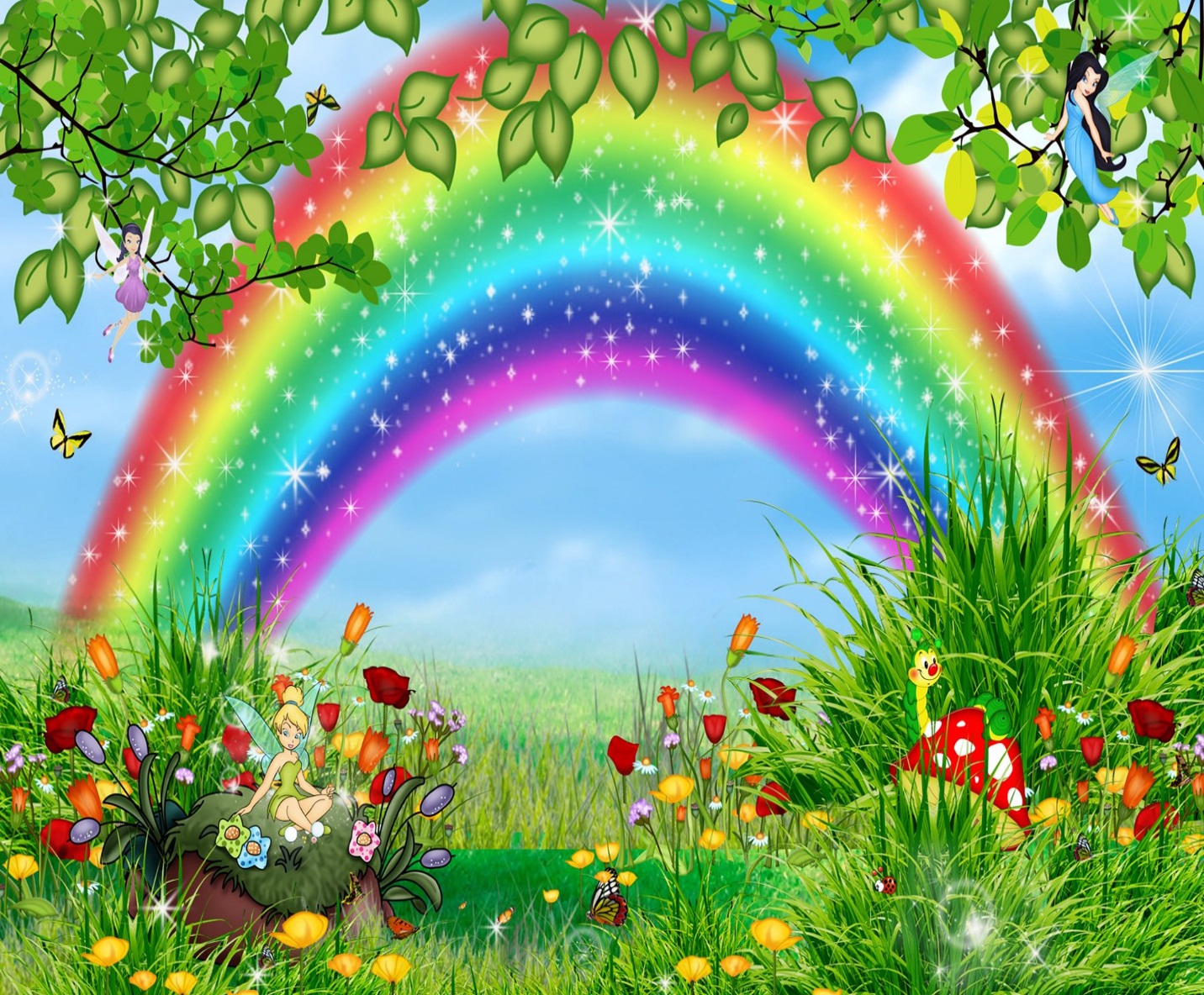 По страницам книги «Экология в картинках»Подготовительная группаВоспитатель Ушакова О.В.Организованная образовательная деятельность.Тема: «По страницам книги «Экология в картинках».ОО: познавательное развитие, речевое развитие, социально-коммуникативное развитие.Цели: - продолжать формировать у детей экологическую культуру,            - обобщать и закреплять полученные знания о живой и неживой природе.Задачи: - закрепить умение детей отличать живые объекты природы от неживых,                - дать детям понятие о взаимосвязи жизни человека и природы,               - развивать речь и умение отвечать на вопросы, аргументировать свои ответы,                - развивать умение работать в коллективе,                - воспитывать бережное отношение к природе, желание беречь и охранять её.атериал Картинки с изображением объектов живой и неживой природы, мел, по два стаканчика на каждого ребенка, вода, салфетки, картинки с изображением рукотворного мира человека, фломастеры, интерактивная доска, книга «Экология в картинках»ОборудованиеМультимедийная установка, макет дерева.По страницам книги «Экология в картинках».Ход ООДДети под музыку входят в группу.Воспитатель: ребята, сегодня у нас гости, давайте поздороваемся и подарим им свои улыбки. Для начала встанем в круг.Сколько же гостей вокруг!Мы все за руки возьмемсяИ друг другу улыбнемся.Тетушка Сова передала нам книгу «Экология в картинках» и предлагает нам её  рассмотреть.Дети проходят на свои места.Воспитатель: ребята, кто из вас знает, что такое экология (ответы детей).Экология – это наука, которая изучает, каким способом растения и животные связаны между собой, как они приспосабливаются к жизни в природе, как они сами влияют на природу. Название «экология» происходит от древнегреческого слова «экос», что означает дом.Природа- -это общий дом и для растений, и для животных, и для людей. Эта наука не только помогает нам понять природу но и учит, как её сберечь.Итак, первая страница книги.Словно крыша над землею,Голубые небеса.А под крышей голубоюГоры, реки и леса,И поляны, и цветы, И, конечно, я и ты!О чем говорится в стихотворении? (ответ детей)Как вы думаете, что такое природа? (ответы детей) Какая бывает природа? (ответы детей)Что такое живая природа? И что относится к живой природе? (ответ детей)(Воспитатель на доске выкладывает модель живой природы.)Воспитатель: есть такие представители живой природы, которые не умеют двигаться, но они тоже живые, они рождаются от маленького семечка, растут и приносят большую пользу. Вы догадались, о чем я говорю? (ответ детей)Но не только деревья мы относим к живой природе, но и все растения.Что такое неживая природа? И что относится к неживой природе? (ответ детей).На ваших столах кусочки мела и стаканчики: один с водой, другой – пустой. Возьмите мел и разломите его. Что стало с мелом? Он перестал быть мелом? (ответы детей).Возьмите стаканчик с водой и перелейте часть воды в другой стаканчик. Что стало с водой? (ответ детей)А что будет с бабочкой, цветком, если  их поделить на части? Живые объекты – это одно целое, единый организм. Как вы думаете, может ли живая природа жить без неживой? Приведите пример. Игра: Живая – неживая природа. Воспитатель: Молодцы, справились с заданием!ФизминуткаВоспитатель: Продолжаем  рассматривать книгу. И следующая её страница: «Природа и человек».Вы назвали объекты живой и неживой природы. Как вы думаете, к каким объектам природы относится человек? (ответ детей)Чем человек отличается от других объектов живой природы? (ответ детей).На земле он всех умней, Потому и всех сильней.Как вы думаете, может ли человек жить без природы? (ответ детей).Все, что нужно год от годаНам дает сама природа.И поэтому все мыЖить не можем без воды, Без растений и животных.Без красивых гор высоких, Без лесов, полей и рек Жить не может человек.Человек использует природу в своих целях и должен помнить, что её надо беречь и охранять всем людям, живущим на Земле. Благодаря своему уму и своей наблюдательности, человек создал много предметов своими руками и своим трудом, и все они похожи на природу. Подумайте, что изобрел человек, наблюдая за стрекозой? (ответ детей).За рыбой? (ответ детей).Перед вами карточки, на одной половине которой изображены предметы, созданные человеком, а другая половина карточки  - пуста. Предлагаю вам нарисовать в пустой половине карточки тот объект природы, по подобию которого человек создал предмет, изображенный на другой половине.Под музыку дети рисуют.Тучка-душ,Гриб-зонт,Птичка-самолет,Трава-ковер,Солнце-лампочка. Третья страница книги: «Панорама добрых дел».Воспитатель: Чтобы быть верным другом природы, нужно постоянно заботиться о ней, охранять и защищать её. Перед нами дерево. Для того, чтобы дерево росло, нужно сделать немало добрых дел. Каждый из вас возьмет по одному листочку и назовет доброе дело, которое поможет дереву. Молодцы! Посмотрите, наше дерево зазеленело. Оно стало счастливым от вашей доброты и заботы. Вот так и природа вокруг нас: деревья, птицы, растения будут хорошо себя чувствовать, если будут ощущать нашу заботу и доброту. Каждый из вас может сделать много добрых дел в природе, и вы станете её настоящими друзьями. Молодцы! Какую книгу мы рассматривали? (ответ детей).Что вам понравилось? (ответ детей).Что было интересно? (ответ детей).Земля, луга, леса и горы,Луч солнца и зеленая трава.Все это называется природа.Давайте же любить её всегда.(Инсценирование песни «Все это называется природа») Молодцы! За ваши знания о природе тетушка Сова передала вам эмблемы юных знатоков природы. До новых встреч!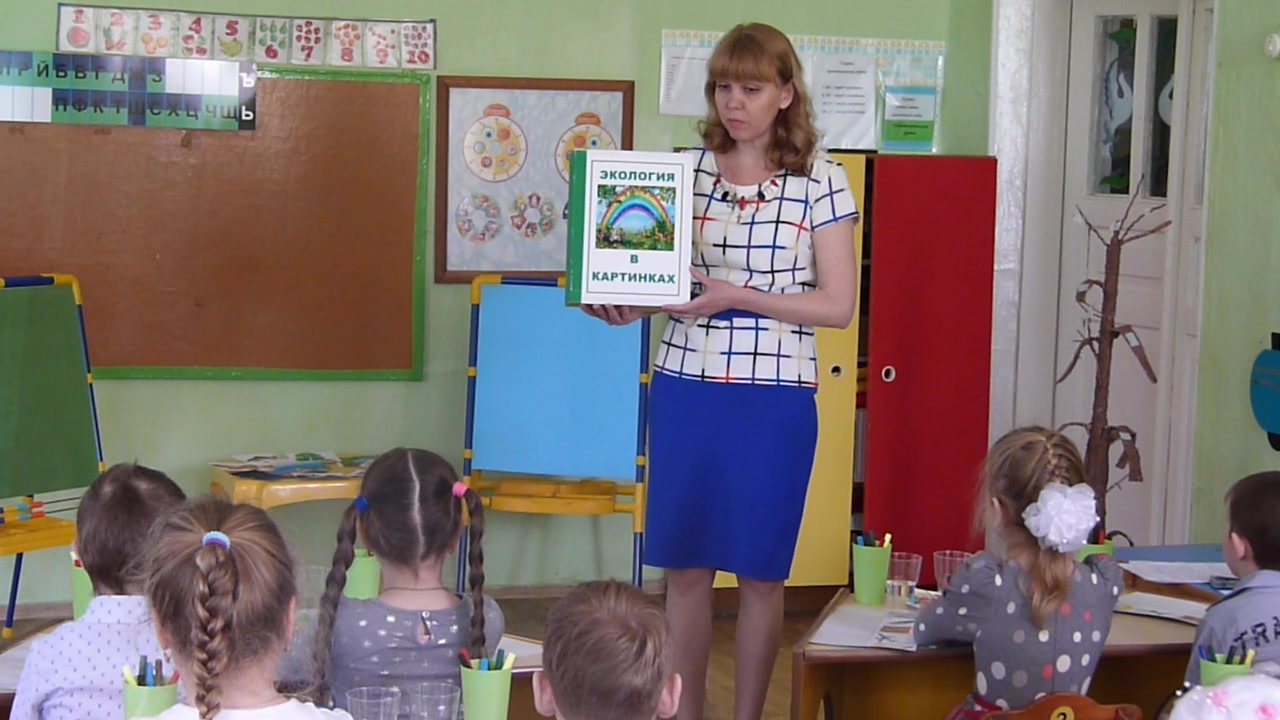 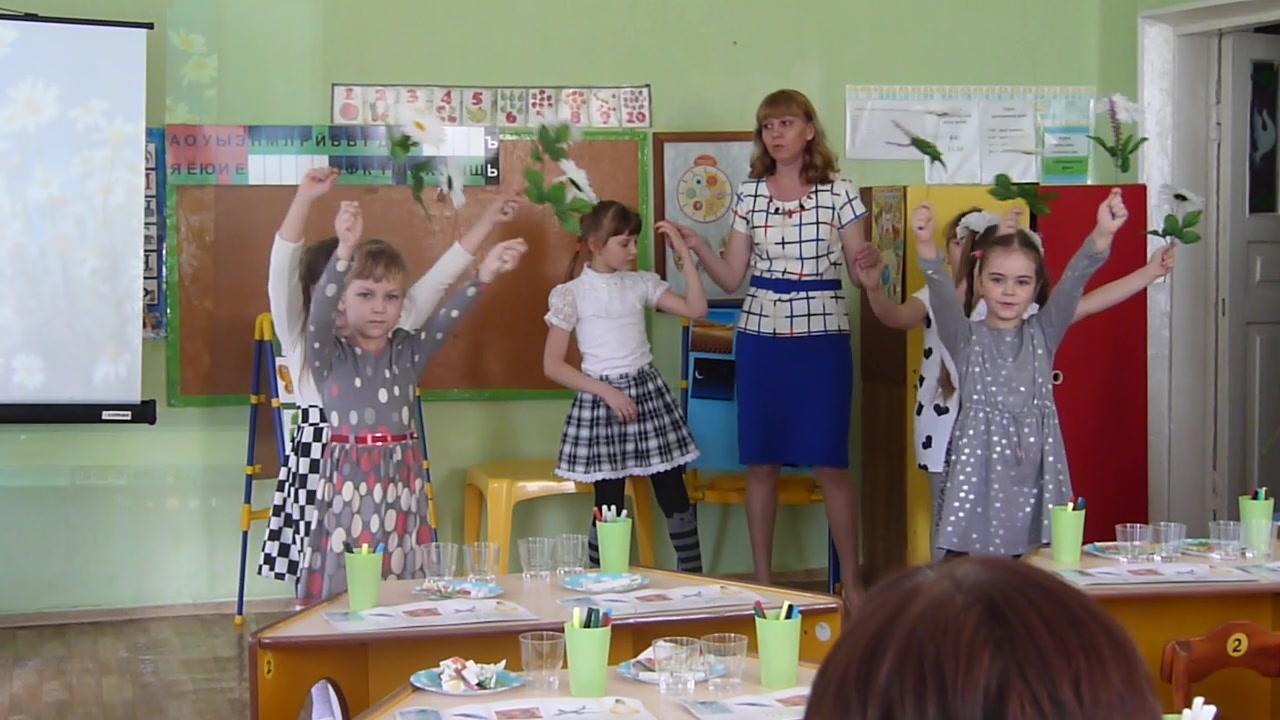 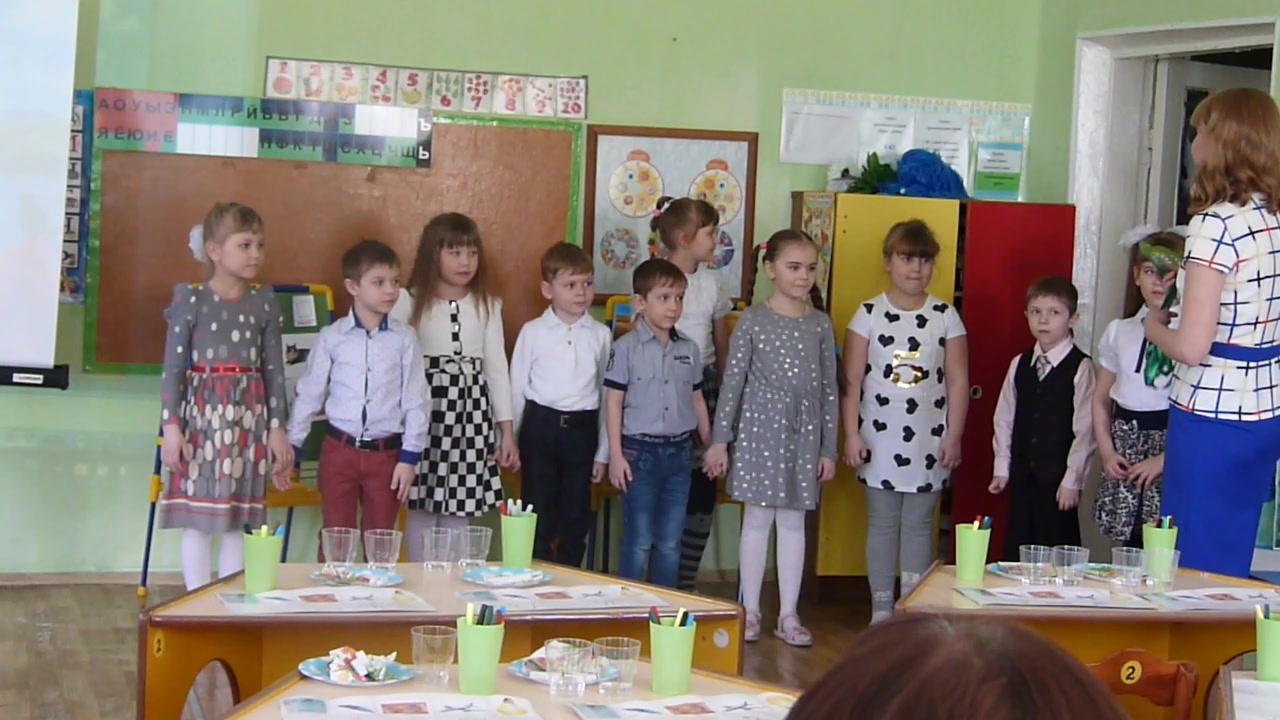 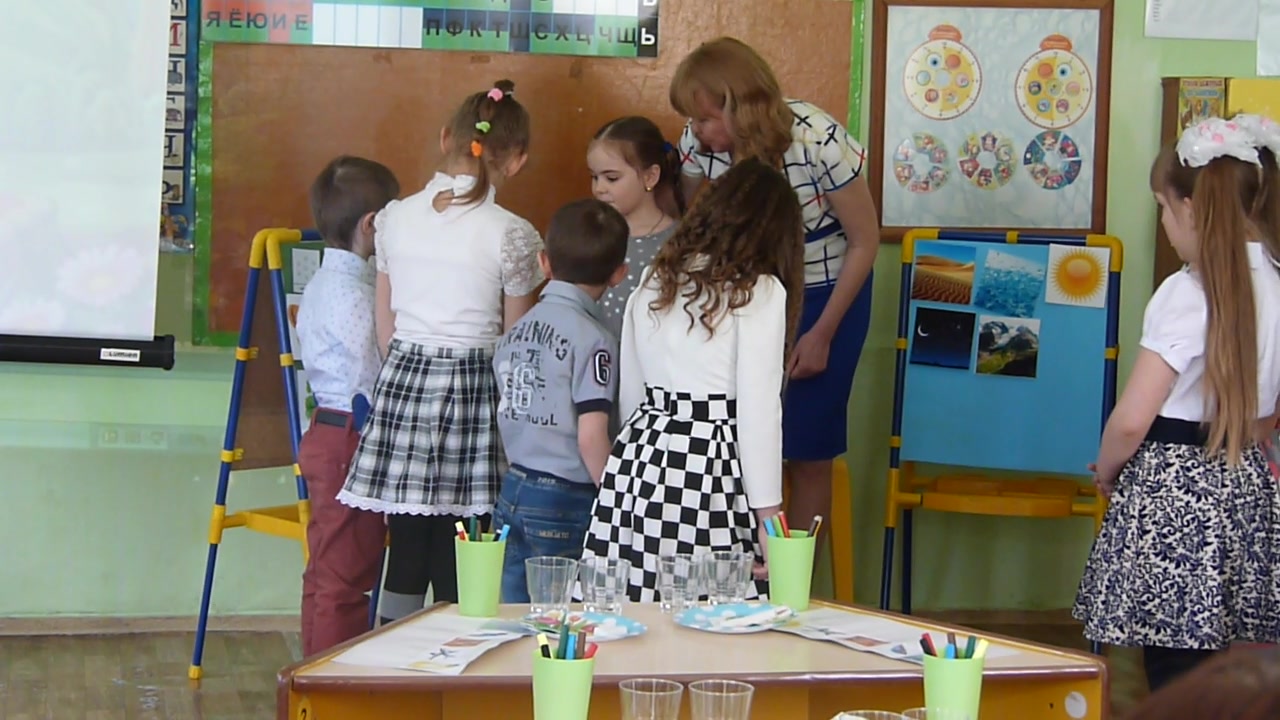 